spot Restos du coeur; vidéo1; vidéo2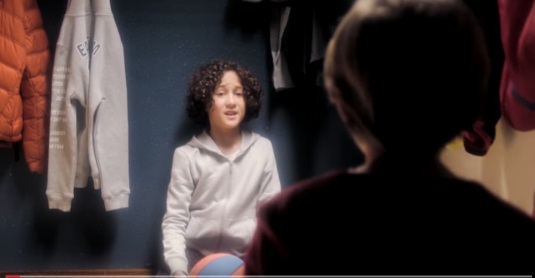 Mais pourquoi je ne peux pas venir avec toi?Je t’ai dit, c’est un secretT’as pas confiance en moi ou quoi ?Si mais mes parents m’ont dit de ne pas t’en parler, ok ?Faut être spécial pour y aller, c’est ça ?Ben non, il faut être comme tout le mondeEt qu’est-ce que tu fais là-bas ?Par exemple, je peux m’amuser avec des jouets pendant que ma mère fait ses devoirs, tu vois ?Mais elle n’est plus à l’école ta mère.Tu ne comprends rien ! C’est une dame qui l’aide à écrire des lettres pour le travail. Même des fois il y en a une autre qui m’aide à faire mes exercices de maths.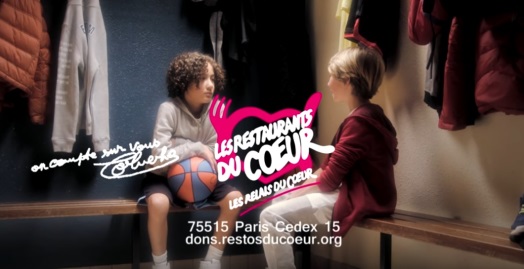 Cool !Oui, mais mon père il vient surtout pour les repasPour soutenir les actions des restos du cœur, envoyez vos dons au 75515 Paris cedex 15